Городской округ «Закрытое административно – территориальное образование  Железногорск Красноярского края»АДМИНИСТРАЦИЯ ЗАТО г. ЖЕЛЕЗНОГОРСКРАСПОРЯЖЕНИЕ17.04.2023		        		               					                 № 210прг. Железногорск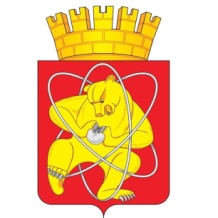 О назначении ответственного должностного лица за организацию и осуществление общественного контроля при проведении работ по ремонту автомобильных дорог регионального значения на территории ЗАТО ЖелезногорскВ целях привлечения граждан к участию в национальном проекте «Безопасные качественные дороги» и обеспечения механизмов общественного контроля нацпроекта в Красноярском крае, руководствуясь письмом КГКУ «Управление автомобильных работ по Красноярскому краю» от 31.03.2023 №83/2-969 «Об организации общественного контроля дорожных работ в 2023 году»,1. Назначить ответственным должностным лицом за организацию и осуществление общественного контроля при проведении работ по ремонту автомобильных дорог регионального значения на территории ЗАТО Железногорск начальник отдела коммуникаций Управления городского хозяйства Администрации ЗАТО г. Железногорск Масалова Ю.С.2. Отделу общественных связей Администрации ЗАТО г.Железногорск (И.С. Архипова) разместить настоящее постановление на официальном сайте администрации ЗАТО г. Железногорск в информационно-телекоммуникационной сети «Интернет».3. Контроль над исполнением настоящего распоряжения возложить на заместителя Главы ЗАТО г. Железногорск по общественно-политической работе А.В. Калинина.4. Настоящее распоряжение вступает в силу с момента его подписания.Глава ЗАТО г. Железногорск                                                             	    Д.М. Чернятин